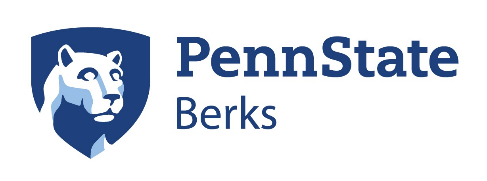 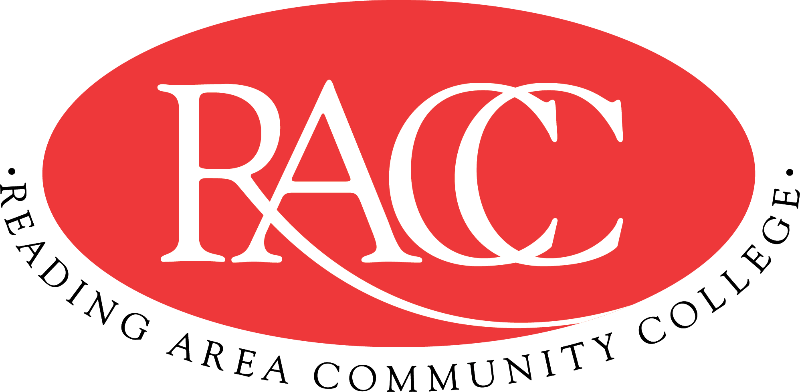 Transfer GuideReading Area Community College & Penn State BerksThis Transfer Guide is designed for Penn State Berks ONLY.  Students seeking transfer admission to any other campus should contact that campus directly.This Transfer Guide may change without notice before the student is admitted to Penn State Berks.  Students should confirm their academic plans with Transfer Admissions at Penn State Berks: 610-396-6060 or berkstransfer@psu.edu.  Following this Transfer Guide does not guarantee admission or transfer of credit to Penn State Berks.A.G.S. in General StudiesA.G.S. in General StudiesA.G.S. in General StudiesB.S. in Elementary & Early Childhood EducationB.S. in Elementary & Early Childhood Education  CourseNameCREquivalent Course/ Area SatisfiedCR  CSS 103College Success Strategies33 cr. PSU xfrGEN3COM 121English Composition I3ENGL 15 (GWS)3ECE 115Integrated Arts in ECE3General Education: Arts (GA)3PSY 130General Psychology3PSYCH 100 (Elective)3EDTHP 115Aat PSU via Cross RegistrationEducation in American Society3EDTHP 115Aat PSU via Cross Registration3Total CreditsTotal Credits15Total Credits15COM 151Fundamentals of Speech3CAS 100 (GWS)3PSY 240Educational Psychology3EDPSY 14 3HIS 110 or HIS 115History of the United States I or II3HIST 20 (GH) or HIST 21 (GH)3CHE 120Principles of Chemistry4CHEM 3 (GN) + 1 cr. CHEM xfrGN1 4CI 295Aat PSU via Cross RegistrationIntroductory Field Experience for Teacher Preparation3CI 295Aat PSU via Cross Registration3Total CreditsTotal Credits16Total Credits16COM 221English Composition II3ENGL 202B (GWS)3MAT 210Statistics3STAT 100 (GQ) (by Substitution)  3PSY 210Child Psychology3HDFS 229 (by Substitution)3ECE 140Health, Safety & Physical Ed.33 cr. ECE xfr100 (GHW) (by Substitution)3SOC 220The Family3SOC 303MATH 200at PSU via Cross RegistrationProblem Solving in Mathematics I3MATH 200at PSU via Cross Registration3Total CreditsTotal Credits18Total Credits18ENG 125Introduction to Literature3ENGL 1 (GH)3BIO 120Biological Concepts4BIOL 11 + BIOL 12 (GN)4General Education: Arts (GA)3General Education: Arts (GA)3ENV 130The Environment3BISC 3 (GN)3GEOG 30Nat PSU via Cross RegistrationEnvironment and Society in                               a Changing World3GEOG 30N (GN/GS)at PSU via Cross Registration3Total CreditsTotal Credits16Total Credits16Total CreditsTotal Credits65Total Credits Transferable65